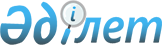 Бұланды аудандық мәслихатының "2009 жылға арналған аудандық бюджет туралы" 2008 жылғы 19 желтоқсандағы № 4С-14/2 шешіміне өзгерістер енгізу туралы
					
			Күшін жойған
			
			
		
					Ақмола облысы Бұланды аудандық мәслихатының 2009 жылғы 3 желтоқсандағы № 4С-22/1 шешімі. Ақмола облысы Бұланды ауданының Әділет басқармасында 2009 жылғы 14 желтоқсанда № 1-7-98 тіркелді. Күші жойылды - Ақмола облысы Бұланды аудандық мәслихатының 2010 жылғы 9 сәуірдегі № 4С-27/9 шешімімен

      Ескерту. Күші жойылды - Ақмола облысы Бұланды аудандық мәслихатының 2010.04.09 № 4С-27/9 шешімімен      2008 жылғы 4 желтоқсандағы Қазақстан Республикасының Бюджет кодексінің 106 бабының 2 тармағының 4 тармақшасына, 109 бабының 1, 5 тармақтарына, «Қазақстан Республикасындағы жергілікті мемлекеттік басқару және өзін-өзі басқару туралы» Қазақстан Республикасы 2001 жылғы 23 қаңтардағы Заңының 6 бабының 1 тармағына сәйкес Бұланды аудандық мәслихаты ШЕШТІ:



      1. Бұланды аудандық мәслихатының «2009 жылға арналған аудандық бюджет туралы» 2008 жылғы 19 желтоқсандағы № 4С-14/2 (нормативтік құқықтық актілерді мемлекеттік тіркеу тізілімінде № 1-7-72 тіркелген, 2009 жылғы 9 қаңтардағы «Бұланды таңы», «Вести Бұланды жаршысы» газеттерінде жарияланған) шешіміне келесі өзгерістер енгізілсін:



      1 тармақтың 1) тармақшасында:

      «1814545» цифрлары «1809246» цифрларына ауыстырылсын;

      «275545» цифрлары «265500,3» цифрларына ауыстырылсын;

      «9853» цифрлары «9897,7» цифрларына ауыстырылсын;

      «158400» цифрлары 168400» цифрларына ауыстырылсын;

      «1370747» цифрлары «1365448» цифрларына ауыстырылсын;

      1 тармақтың 2) тармақшасында:

      «1714370,3» цифрлары «1709071,3» цифрларына ауыстырылсын;



      4 тармақта:

      «166334,7» цифрлары «161035,7» цифрларына ауыстырылсын;

      4 тармақтың 1) тармақшасында:

      «91125,6» цифрлары «85826,6» цифрларына ауыстырылсын;

      «8021» цифрлары «2722» цифрларына ауыстырылсын;



      Бұланды аудандық мәслихатының «2009 жылға арналған аудандық бюджет туралы» 2008 жылғы 19 желтоқсандағы № 4С-14/2 (нормативтік құқықтық актілерді мемлекеттік тіркеу тізілімінде № 1-7-72 тіркелген, 2009 жылғы 9 қаңтардағы «Бұланды таңы», «Вести Бұланды жаршысы» газеттерінде жарияланған) шешімінің 1, 4 қосымшалары осы шешімнің 1, 2 қосымшаларына сәйкес жаңа редакцияда баяндалсын.



      2. Осы шешім Бұланды ауданының әділет басқармасында мемлекеттік тіркеуден өткен күннен бастап күшіне енеді және 2009 жылғы 1 қаңтардан бастап қолданысқа енгізіледі.      Кезектен тыс 22-сессияның

      төрағасы                                   Д.Айдынбаев      Аудандық мәслихаттың

      хатшысы                                    П. Веселов      КЕЛІСІЛДІ:      Бұланды ауданының әкімі                    Е.Нұғыманов      «Бұланды ауданы бойынша

      салық басқармасы»

      мемлекеттік мекемесінің

      бастығы                                    О.Әбілдин      Бұланды ауданының «Экономика

      және бюджеттік жоспарлау бөлімі»

      мемлекеттік мекемесінің бастығы            К.Самойлова

Бұланды аудандық мәслихатының

2009 жылғы 3 желтоқсандағы № 4С-22/1

шешіміне 1 қосымша2009 жылға арналған аудандық бюджет
					© 2012. Қазақстан Республикасы Әділет министрлігінің «Қазақстан Республикасының Заңнама және құқықтық ақпарат институты» ШЖҚ РМК
				СанаттарСанаттарСанаттарСанаттарСанаттарСомаФункционалдық топФункционалдық топФункционалдық топФункционалдық топФункционалдық топСомаСыныптарСыныптарСыныптарСыныптарСомаКіші функцияКіші функцияКіші функцияКіші функцияСомаСыныпшаСыныпшаСыныпшаСомаБюджеттік бағдарламалардың әкiмшiсiБюджеттік бағдарламалардың әкiмшiсiБюджеттік бағдарламалардың әкiмшiсiСомаАйырықшалықАйырықшалықСомаБағдарламаБағдарламаСомаАтауларыСома123456I.Кіріс18092461Салықтық түсімдер265500,31Табыс салығы1497602Жеке табыс салығы149763Әлеуметтiк салық11358901Әлеуметтік салық1135894Меншiкке салынатын салықтар11500301Мүлiкке салынатын салықтар8304803Жер салығы1277604Көлiк құралдарына салынатын салық1767805Бірыңғай жер салығы15015Тауарларға, жұмыстарға және қызметтер көрсетуге салынатын iшкi салықтар1859502Акциздер338803Табиғи және басқа ресурстарды пайдаланғаны үшiн түсетiн түсiмдер1216304Кәсiпкерлiк және кәсiби қызметтi жүргiзгенi үшiн алынатын алымдар30448Заңдық мәнді іс-әрекеттерді жасағаны және (немесе) құжаттар бергені үшін оған уәкілеттігі бар мемлекеттік органдар немесе лауазымды адамдар алатын міндетті төлемдер3337,301Мемлекеттік баж3337,32Салықтық емес түсiмдер9897,71Мемлекет меншігінен түсетін түсімдер1087,503Мемлекет меншігіндегі акциялардын мемлекеттік пакетіне дивидендтер4,505Мемлекет меншігіндегі мүлікті жалға беруден түсетін кірістер10832Мемлекеттік бюджеттен қаржыландырылатын мемлекеттік мекемелердің тауарларды (жұмыстарды, қызметтерді) өткізуінен түсетін түсімдер4501Мемлекеттік бюджеттен қаржыландырылатын  мемлекеттік мекемелердің тауарларды (жұмыстарды, қызметтерді) өткізуінен түсетін түсімдер454Мемлекеттік бюджеттен қаржыландырылатын, сондай-ақ Қазақстан Республикасы Ұлттық Банкінің бюджетінен (шығыстар сметасынан) ұсталатын және қаржыландырылатын мемлекеттік мекемелер салатын айыппұлдар, өсімпұлдар, санкциялар, өндіріп алулар8317,201Мұнай секторы кәсіпорындарынан түсетін түсімдерді қоспағанда, мемлекеттік бюджеттен қаржыландырылатын, сондай-ақ Қазақстан Республикасы Ұлттық Банкінің бюджетінен (шығыстар сметасынан) ұсталатын және қаржыландырылатын мемлекеттік мекемелер салатын айыппұлдар, өсімпұлдар, санкциялар, өндіріп алулар8317,26Басқа да салықтық емес түсiмдер44801Басқа да салықтық емес түсiмдер4483Негізгі капиталды сатудан түсетін түсімдер1684001Мемлекеттік мекемелерге бекітілген мемлекеттік мүлікті сату7940001Мемлекеттік мекемелерге бекітілген  мемлекеттік мүлікті сату794003Жердi және материалдық емес активтердi сату8900001Жерді сату890004Трансферттердің түсімдері13654482Мемлекеттiк басқарудың жоғары тұрған органдарынан түсетiн трансферттер136544802Облыстық бюджеттен түсетiн трансферттер1365448II. Шығындар1709071,301Жалпы сипаттағы мемлекеттiк қызметтер көрсету109947112Аудан (облыстық маңызы бар қала) мәслихатының аппараты8879001Аудан мәслихатының қызметін қамтамасыз ету (облыстық маңызы бар қала)8879122Аудан (облыстық маңызы бар қала) әкімінің аппараты29153001Аудан (облыстық маңызы бар қала) әкімінің қызметін қамтамасыз ету29153123Қаладағы аудан аудандық маңызы бар қала, кент, аул (село), ауылдық (селолық) округ әкімі аппаратының жұмыс істеуі56099001Қаладағы ауданның, аудандық маңызы бар қаланың, кенттің, ауылдың (селоның), ауылдық (селолық) округтің әкімі аппаратының қызметін қамтамасыз ету56099452Ауданның (облыстық маңызы бар қаланың) қаржы бөлімі7878001Қаржы бөлімінің қызметін қамтамасыз ету6761003Салық салу мақсатында мүлікті бағалауды өткізу214004Салық төлеуші -жеке тұлға төлейтін мүлік, көлік құралдары салығын, жер салығын жинауды ұйымдастыру783011Коммуналдық меншікке түскен мүліктерді есепке алу, сақтау, бағалау және сату120453Ауданның (облыстық маңызы бар қаланың) экономика және бюджеттік жоспарлау бөлімі7938001Экономика және бюджеттік жоспарлау бөлімнің қызметін қамтамасыз ету793802Қорғаныс715122Аудан (облыстық маңызы бар қала) әкімінің аппараты715005Жалпыға бірдей әскери міндетті атқару шеңберіндегі іс-шаралар71503Қоғамдық тәртіп, қауіпсіздік, құқық, сот, қылмыстық-атқару қызметі225458Ауданның (облыстық маңызы бар қаланың) тұрғын үй-коммуналдық шаруашылығы, жолаушылар көлігі және автомобиль жолдары бөлімі225021Елдi мекендерде жол жүрісі қауiпсiздiгін қамтамасыз ету22504Бiлiм беру1268517,3464Ауданның (облыстық маңызы бар қаланың) білім беру бөлімі44270009Мектепке дейінгі тәрбие ұйымдарының қызметін қамтамасыз ету44270123Қаладағы аудан аудандық маңызы бар қала, кент, аул (село), ауылдық (селолық) округ әкімі аппаратының жұмыс істеуі318005Ауылдық (селолық) жерлерде балаларды мектепке дейін тегін алып баруды және кері алып келуді ұйымдастыру318464Ауданның (облыстық маңызы бар қаланың) білім беру бөлімі923530,7001Білім беру бөлімінің қызметін қамтамасыз ету4882003Жалпы білім беру816312,7005Ауданның (облыстық маңызы бар қаланың) мемлекеттік білім беру мекемелер үшін оқулықтар мен оқу-әдiстемелiк кешендерді сатып алу және жеткізу9883,2006Балалар үшін қосымша білім беру24640010Республикалық бюджеттен берілетін нысаналы трансферттердің есебінен білім берудің мемлекеттік жүйесіне оқытудың жаңа технологияларын енгізу19073011Өңірлік жұмыспен қамту және кадрларды қайта даярлау стратегиясын іске асыру шеңберінде білім беру объектілерін күрделі, ағымды жөндеу38682,8018Кәсіптік оқытуды ұйымдастыру10057467Ауданның (облыстық маңызы бар қаланың) құрылыс бөлімі300398,6037Білім беру объектілерін салу және реконструкциялау300398,606Әлеуметтiк көмек және әлеуметтiк қамсыздандыру59893123Қаладағы аудан аудандық маңызы бар қала, кент, аул (село), ауылдық (селолық) округ әкімі аппаратының жұмыс істеуі3097003Мұқтаж азаматтарға үйде әлеуметтiк көмек көрсету3097451Аудан (облыстық маңызы бар қала) жұмыспен қамту және әлеуметтік бағдарламалар бөлімі56796001Жұмыспен қамту және әлеуметтік бағдарламалар бөлімінің қызметін қамтамасыз ету11366002Еңбекпен қамту бағдарламасы23559005Мемлекеттік атаулы әлеуметтік көмек 2502006Тұрғын үй көмегі550007Жергілікті өкілетті органдардың шешімі бойынша азаматтардың жекелеген топтарына әлеуметтік көмек4432010Үйден тәрбиеленіп оқытылатын мүгедек балаларды материалдық қамтамасыз ету438011Жәрдемақылар мен басқа да әлеуметтік төлемдерді есептеу, төлеу және жеткізу жөніндегі қызмет көрсетулерге төлем жүргізу19701618 жасқа дейінгі балаларға мемлекеттік жәрдемақылар11790017Мүгедектерді оңалту жеке бағдарламасына сәйкес, мұқтаж мүгедектерді арнайы гигиеналық құралдармен қамтамасыз етуге, және ымдау тілі мамандарының, жеке көмекшілердің қызмет көрсету196207Тұрғын үй-коммуналдық шаруашылық172231,6123Қаладағы аудан аудандық маңызы бар қала, кент, аул (село), ауылдық (селолық) округ әкімі аппаратының жұмыс істеуі7482,6014Елді мекендерді сумен жабдықтауды ұйымдастыру1656008Елді мекендерде көшелерді жарықтандыру1357,6009Елді мекендердің санитариясын қамтамасыз ету3000010Жерлеу орындарын күтіп-ұстау және туысы жоқ адамдарды жерлеу169011Елді мекендерді абаттандыру мен көгалдандыру1300458Ауданның (облыстық маңызы бар қаланың) тұрғын үй-коммуналдық шаруашылығы, жолаушылар көлігі және автомобиль жолдары бөлімі500004Азматтардың жекелеген санаттарын тұрғын үймен қамтамасыз ету500458Ауданның (облыстық маңызы бар қаланың) тұрғын үй-коммуналдық шаруашылығы, жолаушылар көлігі және автомобиль жолдары бөлімі56376012Сумен жабдықтау және су бөлу жүйесінің қызмет етуі43776030Өңірлік жұмыспен қамту және кадрларды қайта даярлау стратегиясын іске асыру шеңберінде инженерлік коммуникациялық инфрақұрылымды жөндеу және елді-мекендерді көркейту12600467Ауданның (облыстық маңызы бар қаланың) құрылыс бөлімі107873003Мемлекеттік коммуналдық тұрғын үй қорының тұрғын үй құрылысы43240004Инженерлік коммуникациялық инфрақұрылымды дамыту және жайластыру26912006Сумен жабдықтау жүйесін дамыту13981031Өңірлік жұмыспен қамту және кадрларды қайта даярлау стратегиясын іске асыру шеңберінде инженерлік коммуникациялық инфрақұрылымды дамыту2374008Мәдениет, спорт, туризм және ақпараттық кеңістiк58090,7455Ауданның (облыстық маңызы бар қаланың) құрылыс бөлімі48528,7001Мәдениет және тілдерді дамыту бөлімінің қызметін қамтамасыз ету2980003Мәдени-демалыс жұмысын қолдау22231004Өңірлік жұмыспен қамту және кадрларды қайта даярлау стратегиясын іске асыру шеңберінде мәдениет объектілерін күрделі, ағымды жөндеу9951006Аудандық (қалалық) кiтапханалардың жұмыс iстеуi12895,7007Мемлекеттік тілді және Қазақстан халықтарының  басқа да тілдерін дамыту471456Ауданның (облыстық маңызы бар қаланың) ішкі саясат бөлімі5170001Ішкі саясат бөлімінің қызметін қамтамасыз ету 2996002Бұқаралық ақпарат құралдары арқылы мемлекеттiк ақпарат саясатын жүргізу1974003Жастар саясаты саласындағы өңірлік бағдарламаларды iске асыру200465Аудандық (облыстық маңызы бар қаланың) дене шынықтыру және спорт   бөлімі4392001Дене шынықтыру және спорт бөлімі қызметін қамтамасыз ету2571,8006Аудандық (облыстық маңызы бар қалалық) деңгейде спорттық жарыстар өткiзу629007Әртүрлi спорт түрлерi бойынша аудан (облыстық маңызы бар қала)  құрама командаларының мүшелерiн дайындау және олардың облыстық спорт жарыстарына қатысуы1191,210Ауыл, су, орман, балық шаруашылығы, ерекше қорғалатын табиғи аумақтар, қоршаған ортаны және жануарлар дүниесін қорғау, жер қатынастары22287,4462Ауданның (облыстық маңызы бар қаланың) ауыл шаруашылық бөлімі8583001Ауыл шаруашылығы бөлімінің қызметін қамтамасыз ету5861099Республикалық бюджеттен берілетін нысаналы трансферттер есебінен ауылдық елді мекендер саласының мамандарын әлеуметтік қолдау шараларын іске асыру2722463Ауданның (облыстық маңызы бар қаланың) жер қатынастары бөлімі3650001Жер қатынастары бөлімінің қызметін қамтамасыз ету3650467Ауданның (облыстық маңызы бар қаланың) құрылыс бөлімі10054,4012Сумен жабдықтау жүйесін дамыту10054,411Өнеркәсіп, сәулет, қала құрылысы және құрылыс қызметі6169467Ауданның (облыстық маңызы бар қаланың) құрылыс бөлімі3101001Құрылыс бөлімінің қызметін қамтамасыз ету3101468Ауданның (облыстық маңызы бар қаланың) сәулет және қала құрылысы бөлімі3068001Қала құрылысы және сәулет бөлімінің қызметін қамтамасыз ету306812Көлiк және коммуникация26501Автомобиль көлiгi2650458Ауданның (облыстық маңызы бар қаланың) тұрғын үй-коммуналдық шаруашылығы, жолаушылар көлігі және автомобиль жолдары бөлімі2650008Өңірлік жұмыспен қамту және кадрларды қайта даярлау стратегиясын іске асыру шеңберінде ауылдарда (селоларда), ауылдык (селолық) округтерде әлеуметтік жобаларды қаржыландыру265013Басқалар6454458Ауданның (облыстық маңызы бар қаланың) тұрғын үй-коммуналдық шаруашылығы, жолаушылар көлігі және автомобиль жолдары бөлімі3452001Тұрғын үй-коммуналдық шаруашылығы, жолаушылар көлігі және автомобиль жолдары бөлімінің қызметін қамтамасыз ету3452469Ауданның (облыстық маңызы бар қаланың) кәсіпкерлік бөлімі3002001Кәсіпкерлік бөлімі қызметін қамтамасыз ету300215Трансферттер1891,31Трансферттер1891,3452Ауданның (облыстық маңызы бар қаланың) қаржы бөлімі1891,3006Нысаналы пайдаланылмаған (толық пайдаланылмаған) трансферттерді қайтару1891,3III. Таза бюджеттiк кредит беру0IV. Қаржы активтерiмен жасалатын операциялар бойынша сальдо 23864,6Қаржы активтерін сатып алу23864,613Басқалар23864,6452Ауданның (облыстық маңызы бар қаланың) қаржы бөлімі23864,6014Заңды тұлғалардың жарғылық капиталын өсіру және құру23864,6V. Бюджет тапшылығы 76310,1VI. Бюджет тапшылығын қаржыландыру-76310,17Қарыздар түсімі01Мемлекеттік ішкі қарыздар 016Қарыздарды өтеу794001Қарыздарды өтеу79400452Ауданның (облыстық маңызы бар қаланың) қаржы бөлімі79400009Жергiлiктi атқарушы органдардың борышын өтеу794008Бюджет қаражаттарының пайдаланылатын қалдықтары3089,901Бюджет қаражаты қалдықтарының3089,91Бюджет қаражатының бос қалдықтары3089,9